Les Temps modernes : l’Ancien Régime
Résumé - première partieLa monarchie absolue Vers 1600, l'Europe se divise en plusieurs états indépendants adoptant des formes différentes de gouvernement. Le modèle d'un empire unique qui domine des territoires immenses s'efface en Europe. Les territoires sont plus délimités qu'avant et chaque état y affirme son pouvoir en particulier dans la monarchie.Quand la monarchie apparaît-elle ?La monarchie est le régime politique où le pouvoir est généralement exercé par une seule personne, un roi ou parfois une reine. Il y a bien sûr eu des rois tout au long du Moyen Âge et avant durant l'Antiquité, mais le pouvoir de ces rois était souvent limité. Ils avaient même parfois des vassaux plus puissants qu'eux et n'imposaient leur autorité que sur des territoires limités. Ils devaient en plus compter sur l'autorité du pape auquel ils étaient soumis.Mais en Europe, au 17e siècle, la monarchie change. Elle s'affirme et prend la forme de la monarchie absolue où le pouvoir du roi est total.Qu'est-ce que l'absolutisme ?L'absolutisme est le régime politique dans lequel le chef de l'État a tous les pouvoirs. En France, à la fin du 16e siècle, le pouvoir du roi s'impose notamment pour maintenir l'unité du Royaume, déchiré par les conflits religieux entre protestants et catholiques. 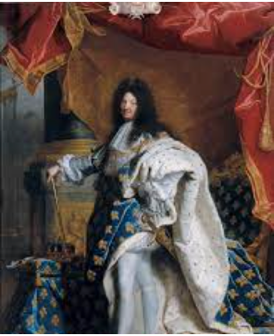 Aux 17e et 18e siècles, de nombreux pays d’Europe adoptent la monarchie absolue comme forme de gouvernement. Source : vidéo Monarchie - 01 La monarchie absolue